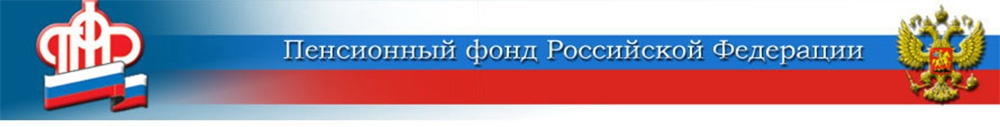 06 июля  2020296 безработных жителей региона получают пенсию досрочно	В Волгоградской области с начала 2020 года по предложению службы занятости территориальными органами Пенсионного фонда назначено 39 досрочных пенсий гражданам предпенсионного возраста.	С 1 января 2019 года вступил в силу закон, который не только закрепил общеустановленный пенсионный возраст, - 65 лет для мужчин и 60 лет для женщин, - но и официально зафиксировал направления социальной поддержки граждан предпенсионного возраста, занятость и переквалификацию граждан старшего возраста.	Для граждан предпенсионного возраста, состоящих на учёте в службе занятости, уволенных в связи с ликвидацией организации, сокращением численности или штата работников организации, сохраняется возможность выйти на пенсию раньше установленного пенсионного возраста при отсутствии возможности трудоустройства.  Пенсия в этом случае назначается по предложению органов службы занятости не ранее, чем за два года до наступления нового пенсионного возраста с учётом переходного периода. 	Основные требования – наличие страхового стажа не менее 25 и 20 лет для мужчин и женщин соответственно либо необходимого стажа работы на соответствующих видах работ, дающего право на досрочное назначение страховой пенсии по старости, а также отсутствие возможности для трудоустройства. ЦЕНТР ПФР № 1по установлению пенсийв Волгоградской области